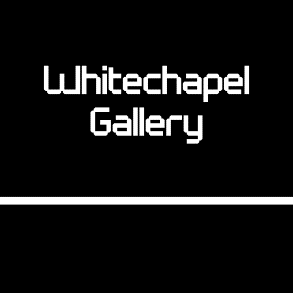 Senior Development Manager, Trusts & Foundations Whitechapel Gallery is looking for a talented and enthusiastic Senior Development Manager, Trusts & Foundations to join our dynamic Development team. The role will be responsible for securing significant grants from trusts, foundations and statutory bodies across our exhibition and education activity, as well as for capital renewal and other priority projects. They will also supervise the Development Officer and work with the Director of Development and the rest of the team to support overall strategic fundraising for the Gallery.This is a fantastic opportunity for an ambitious individual with a passion for contemporary art and culture to work closely with artists, curators and colleagues to bring an exciting programme of projects to life. Conditions of workContract: PermanentHours of work: Full Time, 9.30am–5.45pm, plus early mornings and evenings with occasional weekends and potential travel, all of which will be compensated by time off in lieuSalary scale: c. £36,500 dependent on experience To applyPlease complete the application form and equality & diversity monitoring forms, available to download here – link to webpage, and return to recruitment@whitechapelgallery.org by noon on Thursday 14 July.Interviews are scheduled on Friday 15 July, with second interviews scheduled on Friday 29 July The Whitechapel Gallery strives to be an equal opportunities employer and welcomes applications from all sections of the community. Charity number: 312162 Company number: 4093862